Информационное письмоОбщероссийская общественная организация «Российская ассоциация статистиков» (РАС), Федеральная служба государственной статистики (Росстат) при участии Московского центра непрерывного математического образования и Лаборатории теории вероятностей и статистики проводят Всероссийский школьный конкурс по статистике «ТРЕНД».Участие в конкурсе «Тренд» поможет понять основы профессии статистика. Участники конкурса научатся собирать и анализировать статистические данные, получат навыки работы с информацией, находящейся на официальном сайте статистической службы России, смогут посетить офисы статистической службы в тех регионах, где они проживают, и, при необходимости, получить консультации профессиональных статистиков и преподавателей статистики в ВУЗах.Наш конкурс подпадает под действие Указа Президента РФ «О мерах государственной поддержки лиц, проявивших выдающиеся способности». Победив в конкурсе «Тренд» и став студентом профессиональной образовательной организации или образовательной организации высшего образования по очной форме обучения по программам подготовки специалистов среднего звена, Вы сможете претендовать на получение гранта Президента России размером 20 тыс. рублей в месяц. Эти деньги помогут Вам получить достойное образование и стать профессионалом в выбранной Вами специальности. Очень надеемся, что это будет статистика!Мы имеем опыт проведения международных олимпиад по теории статистики, участники которых были представители 50 субъектов РФ и стран СНГ. Победители данного конкурса участвуют в федеральном конкурсе, а затем и в системе международного статистического института (ISI).К участию приглашаются учащиеся 6-11-х классов государственных, муниципальных и негосударственных образовательных организаций, реализующих общеобразовательные программы (далее – образовательные организации). Допускается индивидуальное или коллективное (до пяти человек) участие в Конкурсе.Рабочим языком конкурса является русский язык.Конкурс проводится с «01» сентября 2019г. по «31» мая 2020 г. в два тура:I тур – региональный;II тур – общероссийский.Этапы конкурса:- регистрация и представление работ до 31 декабря 2019 г.- определение призеров и победителей I тура (регионального) Конкурса до 31 января 2020 г.- прием апелляций до 10 февраля 2020 г.- рассмотрение апелляций до 20 февраля 2020- отборочный тур: представление победителями I тура видео роликов с презентациями до 30 марта 2020 г.- определение призеров и победителя отборочного тура в рамках общероссийского этапа Конкурса до 15 апреля 2020 г.- проведение онлайн викторины до 1 мая 2020 г.- прием апелляций до 10 мая 2020 г.- рассмотрение апелляций до 31 мая 2020 г. Конкурс проводится по двум номинациям:Номинация 1. «Учимся собирать статистические данные»Номинация 2. «Учимся анализировать статистические данные»Задания Конкурса, требования и методические рекомендации по выполнению работы доступны по сайте РАС http://statkonkurs.ru/documents/Reglament-VShK-Trend/. Работы победителей конкурса за 2018/19 учебный год доступны по ссылке http://statkonkurs.ru/about/arhiv_2018_19/Подробная информация о конкурсе размещена на сайте РАС http://statkonkurs.ru/.Контактный телефон регионального оргкомитета (г. Оренбург): (35-32) 37-24-73 – кафедра статистики и эконометрики ОГУ. E-mail: kstat@mail.osu.ru.                                 Афанасьев Владимир Николаевич – член Правления РАС, председатель Оренбургского отделения РАС, д.э.н., профессор, заведующий кафедрой статистики и эконометрики Оренбургского государственного университета (ОГУ), председатель регионального оргкомитетаЛебедева Татьяна Викторовна – член Оренбургского отделения РАС, к.э.н., доцент кафедры статистики и эконометрики ОГУ 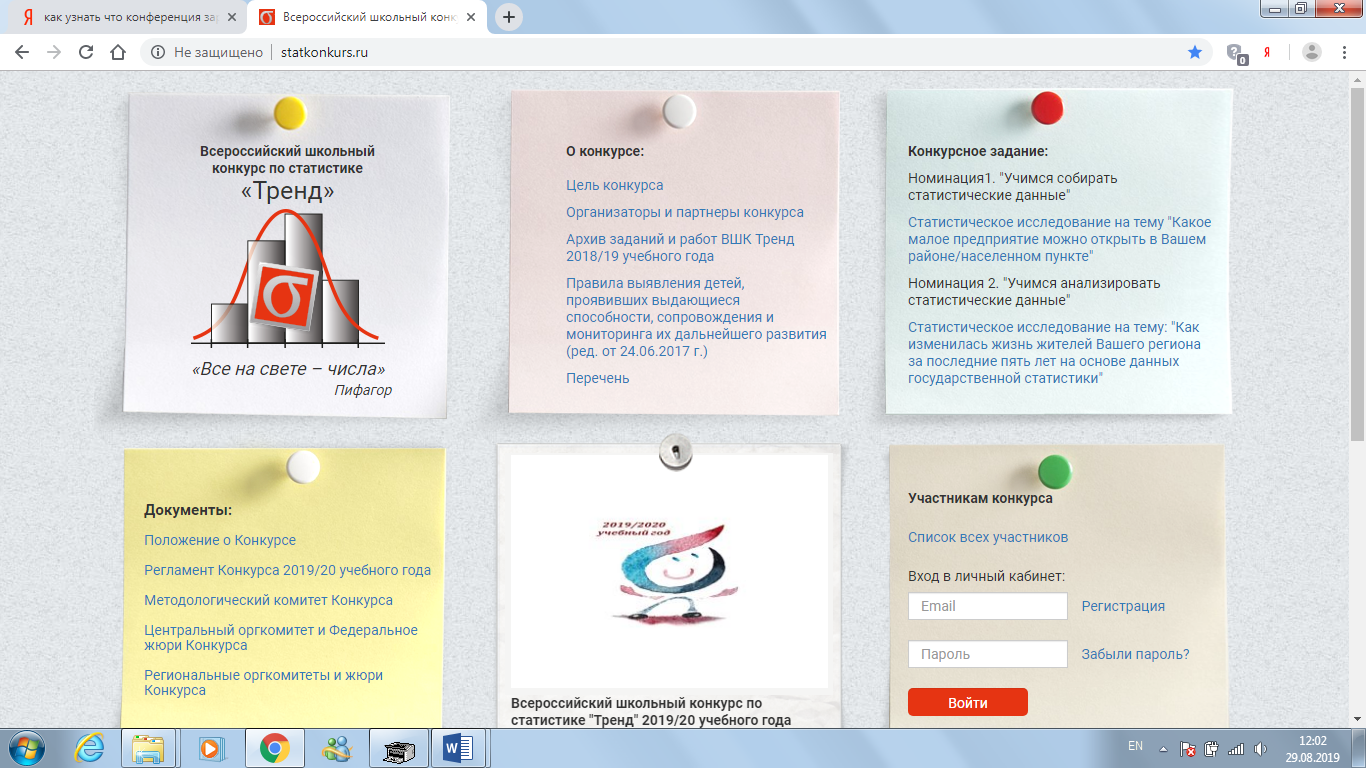 Всероссийский школьный конкурс по статистике «ТРЕНД»